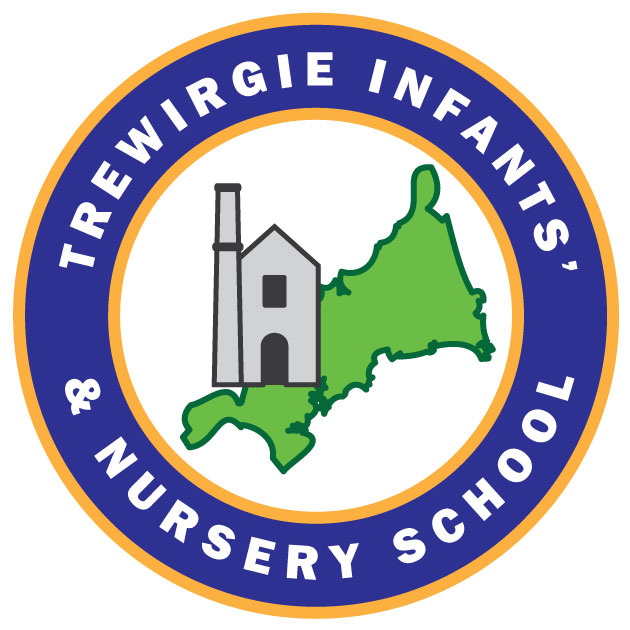 Trewirgie Infants’ SchoolSupporting Pupils with Medical ConditionsTrewirgie Infants’ & Nursery SchoolSupporting Pupils with Medical Conditions PolicyThis policy should be read in conjunction with the Health & Safety policy and, if applicable, the SEND core offer.The policy is written in regard to Section 100 of the Children and Families Act 2014 which places a duty on governing bodies to make arrangements for supporting pupils at their school with medical conditions.AimsTo ensure pupils at school with medical conditions, in terms of both physical and mental health, are properly supported so they can play a full and active role in school life, remain healthy and achieve their academic potential.To ensure the needs of children with medical conditions are effectively supported in consultation with health and social care professionals, their parents and the pupils themselves.ProcedureThe Head teacher is responsible for ensuring the following is carried out when the school is notified that a pupil has a medical condition.Sufficient staff are suitably trainedAll relevant staff are made aware of a child’s conditionCover arrangements in case of staff absence/turnover is always availableSupply teachers are directed to medical information in the classroom information file (purple file)Risk assessments for visits and activities out of the normal timetables are carried outIndividual healthcare plans are monitored (at least annually)Transitional arrangements between schools are carried outIf a child’s needs change, the above measures are adjusted accordinglyWhere children are joining Trewirgie Infants’ & Nursery School at the start of a new academic year, these arrangements should be in place for the start of term. Where a child joins mid-term or a new diagnosis is given, arrangements should be in place as soon as possible, ideally within two weeks.Any pupil with a medical condition requiring medication or support in school should have an individual healthcare plan (IHP) which details the support that child needs. If the parents, healthcare professional and school agree that a healthcare plan is inappropriate or disproportional, a record of the child’s medical condition and any implications for the child will be kept in the school’s medical record and the child’s individual record.Individual Healthcare PlansThe following information should be considered when writing an individual healthcare plan:The medical conditions, its triggers, signs, symptoms and treatmentsThe pupil’s resulting needs, including medication and other treatment, times, facilities, equipment, testing, dietary requirements and environmental issuesSpecific support for the pupil’s educational, social and emotional needsThe level of support needed including emergenciesWho will provide support, their training needs, expectation of their role, confirmation of their proficiency and cover arrangementsWho in school needs to be aware of the child’s condition and the support requiredArrangements for written permission from parents and the Head teacher for medication to be administered by a member of staff or self-administered (children who are competent should be encouraged to take responsibility for managing their own medicines and procedures, with an appropriate level of supervision)Separate arrangements of procedures required for school trips or other school activities outside of the normal school timetable that will ensure the child can participateConfidentialityWhat to do if a child refuses to take medicine or carry out a necessary procedureWhat to do in an emergency, who to contact and contingency arrangementsWhere a child has SEND but does not have an Educational healthcare plan (EHC), their special educational needs should be mentioned in their individual healthcare planRoles and ResponsibilitiesSupporting a child with a medical condition during school hours is not the sole responsibility of one person. The school will work collaboratively with any relevant person or agency to provide effective support for the child.The Governing BoardMust make arrangements to support pupils with medical conditions and ensure this policy is developed and implementedMust ensure sufficient staff receive suitable training and are competent to support children with medical conditionsMust ensure the appropriate level of insurance is in place and appropriately reflects the level of riskThe governing board should ensure that plans are reviewed at least annually or earlier if evidence is presented that the child’s needs have changed.  They should be developed with the child’s best interests in mind and ensure that the school assesses and manages risks to the child’s education, health and social wellbeing, and minimises disruption.The Head TeacherShould ensure all staff are aware of this policy and understand their role in its implicationShould ensure all staff who need to know are informed of a child’s conditionShould ensure sufficient numbers of staff are trained to implement the policy and deliver IHP’s including in emergency and contingency situations, and they are appropriately insuredIs responsible for the development of IHP’sShould contact the school nursing service in the case of any child with a medical condition who has not been brought to the attention of the school staff if applicable.School StaffAny staff member may be asked to provide support to pupils with medical conditions, including the administering of medicines, although they cannot be required to do soShould receive sufficient and suitable training and achieve the necessary level of competency before taking on the responsibility of supporting children with medical conditionsAny staff member should know what to do and respond accordingly when they become aware that a pupil with a medical condition needs helpSchool NursesMay support staff on implementing a child’s IHP and provide advice and liaison with other healthcare professionalsMay provide advice on developing healthcare plansSpecialist local teams may be able to provide support for particular conditions (e.g. Asthma, diabetes)PupilsShould, wherever possible, be fully involved in discussions about their medical support needs and contribute to, and comply with their IHPParentsMust provide the school with sufficient and up-to-date information about their child’s medical needsAre the key partners and should be involved in the development and review of their child’s IHPShould carry out any action they have agreed to as part of the IHP implementationNotesThe school does not have to accept a child identified as have a medical condition at times when it would be detrimental to the health of that child or others to do so.The following practice is considered un-acceptable:Preventing children from easily accessing their inhaler medication and administering it when and where necessaryAssuming children with the same condition require the same treatmentIgnoring the views of the child , their parents; ignoring medical advice or opinionSending children with medical conditions home frequently or prevent them from staying for normal school activities (unless specified in IHP)Penalizing children for their attendance record if their absences are related to their medical condition that is recognized under this policyPreventing children from drinking, eating or taking toilet breaks whenever they need to in order to manage their medical condition effectivelyTo require parents to attend school to administer medication or provide medical support to their child, including toileting issues (no parent should have to give up working because the school is failing to support their child’s medical needs)Preventing children from participating, or create unnecessary barriers to children participating in any aspect of school life, including school trips (such as requiring parents to accompany the child)If the child becomes ill, send them to the school office unaccompanied or with someone unsuitable.ComplaintsShould parents or pupils be dissatisfied with the support provided they should discuss their concerns directly with the school. If this does not resolve the issue, they may make a formal complaint via the school’s complaints procedure.Approved by:Catherine CallowLast reviewed on:30/3/2330/3/23Next review due by:30/32430/324